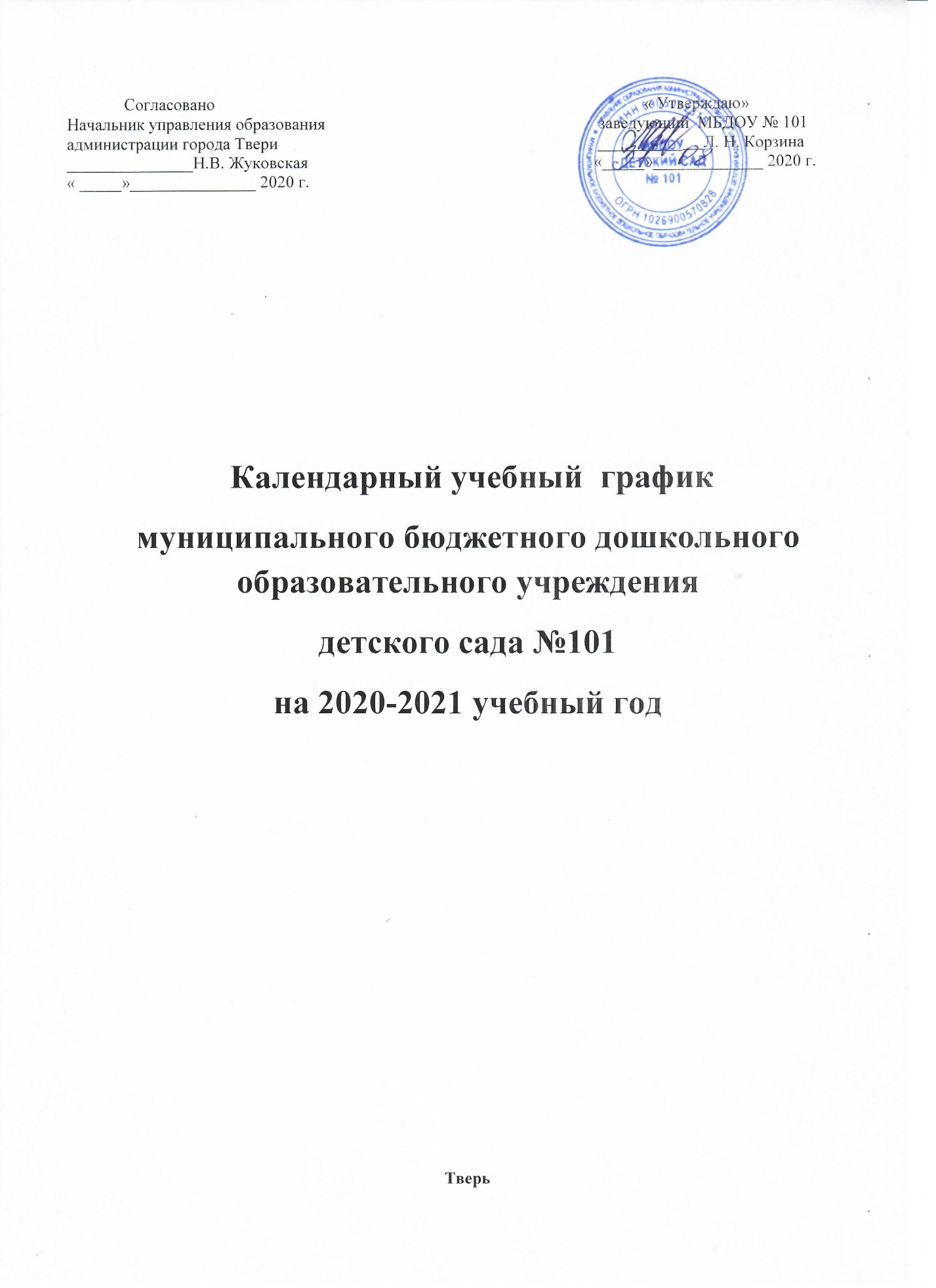 Пояснительная записка к годовому календарному учебному графику Муниципального дошкольного образовательного учреждениядетского сада № 101 общеразвивающего вида с приоритетным осуществлением деятельностипо   физическому направлению развития детей на 2020- 2021  учебный годГодовой календарный учебный график-является локальным нормативным документом, регламентирующим общие требования к организации образовательного процесса в 2015-2016 учебном году в Муниципальном дошкольном образовательном учреждении детском саду № 101 общеразвивающего вида с приоритетным осуществлением деятельностипо физическому направлению развития детей (далее дошкольная образовательная организация)Годовой календарный учебный график разработан в соответствии-с Федеральным Законом№ 273-ФЗ от 29.12.2012 «Об образовании в Российской Федерации»;- с СанПиН 2.4.1.3049-13 «Санитарно-эпидемиологические требования к устройству, содержанию и организации режима работы в дошкольных образовательных организациях»;-с Порядком организации и осуществления образовательной деятельности по ОП ДО-с Федеральным государственным образовательным стандартом дошкольного образования;-Уставом Муниципального дошкольного образовательного учреждениядетского сада № 101общеразвивающего вида с приоритетным осуществлением деятельностипо физическому направлению развития детей;                 Годовой календарный учебный график  в полном объеме учитывает  возрастные особенности воспитанников и отвечает требованиям охраны их жизни и здоровья.Содержание годового календарного учебного графика  включает в себя следующее:- режим работыдошкольной образовательной организации;- продолжительность учебного года;- количество недель в учебном году;- организация непосредственно образовательной деятельности и дополнительных образовательных услуг;- перечень проводимых праздников для воспитанников;-сроки проведения мониторинга качества образования-сроки проведения родительских собраний-праздничные дни- работадошкольной образовательной организации в летний период;-часы приема специалистов и администрации дошкольной образовательной организации;Все изменения, вносимые дошкольной образовательной организацией в годовой учебный график, утверждаются приказом заведующего по согласованию с Учредителем, и доводятся  до всех участников образовательного процесса.Годовой календарный учебный график на 2020-2021 учебный год	№п/пСодержаниеНаименование возрастных группНаименование возрастных группНаименование возрастных группНаименование возрастных группНаименование возрастных групп1Количество групп в дошкольной образовательной организации2 младшая группа2 младшая группаСредняя группаСтаршая группаПодготовительная группа1Количество групп в дошкольной образовательной организации              2              21211Количество групп в дошкольной образовательной организацииВсего:          6 возрастных группВсего:          6 возрастных группВсего:          6 возрастных группВсего:          6 возрастных группВсего:          6 возрастных групп2Режим работы дошкольной образовательной организации7.00-19.007.00-19.007.00-19.007.00-19.007.00-19.003Начало учебного года01.09.2020г.01.09.2020г.01.09.2020г.01.09.2020г.01.09.2020г.4Окончание учебного года31.05.2021г.31.05.2021г.31.05.2021г.31.05.2021г.31.05.2021г.5Количество недель в учебном году38 недель38 недель38 недель38 недель38 недель6Продолжительность учебной недели5 дней (пн-пт.)5 дней (пн-пт.)5 дней (пн-пт.)5 дней (пн-пт.)5 дней (пн-пт.)7Начало непосредственно образовательной деятельностиУтроУтроУтроУтроУтро7Начало непосредственно образовательной деятельностиПн-9.00Вт-9.00Ср-9.00Чт-9.00Пт-9.00Пн-9.00Вт-9.00Ср-9.00Чт-9.00Пт-9.00Пн-9.00Вт-9.00Ср-9.00Чт-9.00Пт-9.0Пн-9.0011.50Вт-9.0011.50Ср-9.0011.50Чт-9.0011.50Пт-9.0011.50Пн-9.0011:55Вт-9.0011:55Ср-9.0011:55Чт-9.0011:55Пт-9.0011:558Окончание непосредственно образовательной деятельностиУтроУтроУтроУтроУтро8Окончание непосредственно образовательной деятельностиПн-9.40Вт-9:40Ср-9.40Чт-9.40Пт-9.40Пн-9.40Вт-9:40Ср-9.40Чт-9.40Пт-9.40Пн-9.50Вт-9:50Ср-9.50Чт-9.50Пт-9.50Пн-10.00Вт-10.00Ср-10.00Чт-10.00Пт-10.00Пн-9:30 12:25Вт- 9:3012:25Ср-9:30 12:25Чт-9:30 12:25Пт- 9:3012:259Перерыв между непосредственно образовательной деятельностьюПн-10 минВт-10 минСр-10 минЧт-10 минПт-10минПн-10 минВт-10 минСр-10 минЧт-10 минПт-10минВт-10минСр-10 минЧт-10 минПт-10 минПн-10минВт-10 минСр-10 минЧт-10 минПт-10мин 10Продолжительность непосредственно образовательной деятельности15 мин15 мин20 мин25 мин30 мин11Объем недельной образовательной нагрузки2ч 30 мин2ч 30 мин3ч 20 мин5ч 50 мин7ч30мин12Дополнительные образовательные услугиДополнительные образовательные услугиДополнительные образовательные услугиДополнительные образовательные услугиДополнительные образовательные услугиДополнительные образовательные услугиХореография                             О   Ф   П---четверг15.30-16.00понедельник17 -17.30четверг15.30-16.00понедельник17 -17.3013Летний оздоровительный период01.06.2020-31.08.202101.06.2020-31.08.202101.06.2020-31.08.202101.06.2020-31.08.202101.06.2020-31.08.202114Перечень праздниковСентябрь – «День Знаний»Сентябрь – «День Знаний»Сентябрь – «День Знаний»Сентябрь – «День Знаний»14Перечень праздниковОктябрь - «Праздник осени», «Ловкие малыши»,«Народные игры и забавы»Октябрь - «Праздник осени», «Ловкие малыши»,«Народные игры и забавы»Октябрь - «Праздник осени», «Ловкие малыши»,«Народные игры и забавы»Октябрь - «Праздник осени», «Ловкие малыши»,«Народные игры и забавы»Октябрь - «Праздник осени», «Ловкие малыши»,«Народные игры и забавы»14Перечень праздников---16 декабря - День освобождения г. Калинина от немецко-фашистских захватчиков16 декабря - День освобождения г. Калинина от немецко-фашистских захватчиков14Перечень праздниковДекабрь - « Новогодние праздники»Декабрь - « Новогодние праздники»Декабрь - « Новогодние праздники»Декабрь - « Новогодние праздники»Декабрь - « Новогодние праздники»14Перечень праздников--Февраль- День Защитника ОтечестваФевраль- День Защитника ОтечестваФевраль- День Защитника Отечества14Перечень праздниковМарт-« 8 Марта»Март-« 8 Марта»Март-« 8 Марта»Март-« 8 Марта»Март-« 8 Марта»14Перечень праздниковАпрель - «Тверская Звездочка»Апрель - «Тверская Звездочка»14Перечень праздниковМай  - « День Победы»Май  - « День Победы»Май  - « День Победы»Май  - « День Победы»Май  - « День Победы»14Перечень праздниковМай -«Выпускной вечер»15Сроки проведения мониторинга качества образования10.09.-30.09.2020 15.05-30.05.202110.09.-30.09.2020 15.05-30.05.202110.09.-30.09.2020 15.05-30.05.202110.09.-30.09.2020 15.05-30.05.202110.09.-30.09.2020 15.05-30.05.202116Сроки проведения родительских собраний15.09-30.09.2020; 13.01-31.01.2021; 15.04-30.04.202115.09-30.09.2020; 13.01-31.01.2021; 15.04-30.04.202115.09-30.09.2020; 13.01-31.01.2021; 15.04-30.04.202115.09-30.09.2020; 13.01-31.01.2021; 15.04-30.04.202115.09-30.09.2020; 13.01-31.01.2021; 15.04-30.04.202117Праздничные дни01.01.-09.01.2021 г., 23.02.2021. 08.03.2021г., 01.05.2021, 09.05.2021 г., 12.06.2021г.01.01.-09.01.2021 г., 23.02.2021. 08.03.2021г., 01.05.2021, 09.05.2021 г., 12.06.2021г.01.01.-09.01.2021 г., 23.02.2021. 08.03.2021г., 01.05.2021, 09.05.2021 г., 12.06.2021г.01.01.-09.01.2021 г., 23.02.2021. 08.03.2021г., 01.05.2021, 09.05.2021 г., 12.06.2021г.01.01.-09.01.2021 г., 23.02.2021. 08.03.2021г., 01.05.2021, 09.05.2021 г., 12.06.2021г.18Работа в летний периодФункционирует в обычном режимес 01.06.2021 по 31.08.2021Функционирует в обычном режимес 01.06.2021 по 31.08.2021Функционирует в обычном режимес 01.06.2021 по 31.08.2021Функционирует в обычном режимес 01.06.2021 по 31.08.2021Функционирует в обычном режимес 01.06.2021 по 31.08.2021Приемные часы специалистовСтарший воспитатель Вт-пт 11:00-12:00Старший воспитатель Вт-пт 11:00-12:00Старший воспитатель Вт-пт 11:00-12:00Старший воспитатель Вт-пт 11:00-12:00Старший воспитатель Вт-пт 11:00-12:0019Приемные часы специалистовМузыкальный руководитель Ср-15.00-16.00Музыкальный руководитель Ср-15.00-16.00Музыкальный руководитель Ср-15.00-16.00Музыкальный руководитель Ср-15.00-16.00Музыкальный руководитель Ср-15.00-16.0019Приемные часы специалистовИнструктор по физической культуре ср-11.00-12.00Инструктор по физической культуре ср-11.00-12.00Инструктор по физической культуре ср-11.00-12.00Инструктор по физической культуре ср-11.00-12.00Инструктор по физической культуре ср-11.00-12.0020Приемные часы администрации ДОУЗаведующий  пн-пт - с 9.00до 17.30Заведующий  пн-пт - с 9.00до 17.30Заведующий  пн-пт - с 9.00до 17.30Заведующий  пн-пт - с 9.00до 17.30Заведующий  пн-пт - с 9.00до 17.3020Приемные часы администрации ДОУЗам. зав. по АХЧ пн-пт 8.00-16.30Зам. зав. по АХЧ пн-пт 8.00-16.30Зам. зав. по АХЧ пн-пт 8.00-16.30Зам. зав. по АХЧ пн-пт 8.00-16.30Зам. зав. по АХЧ пн-пт 8.00-16.30